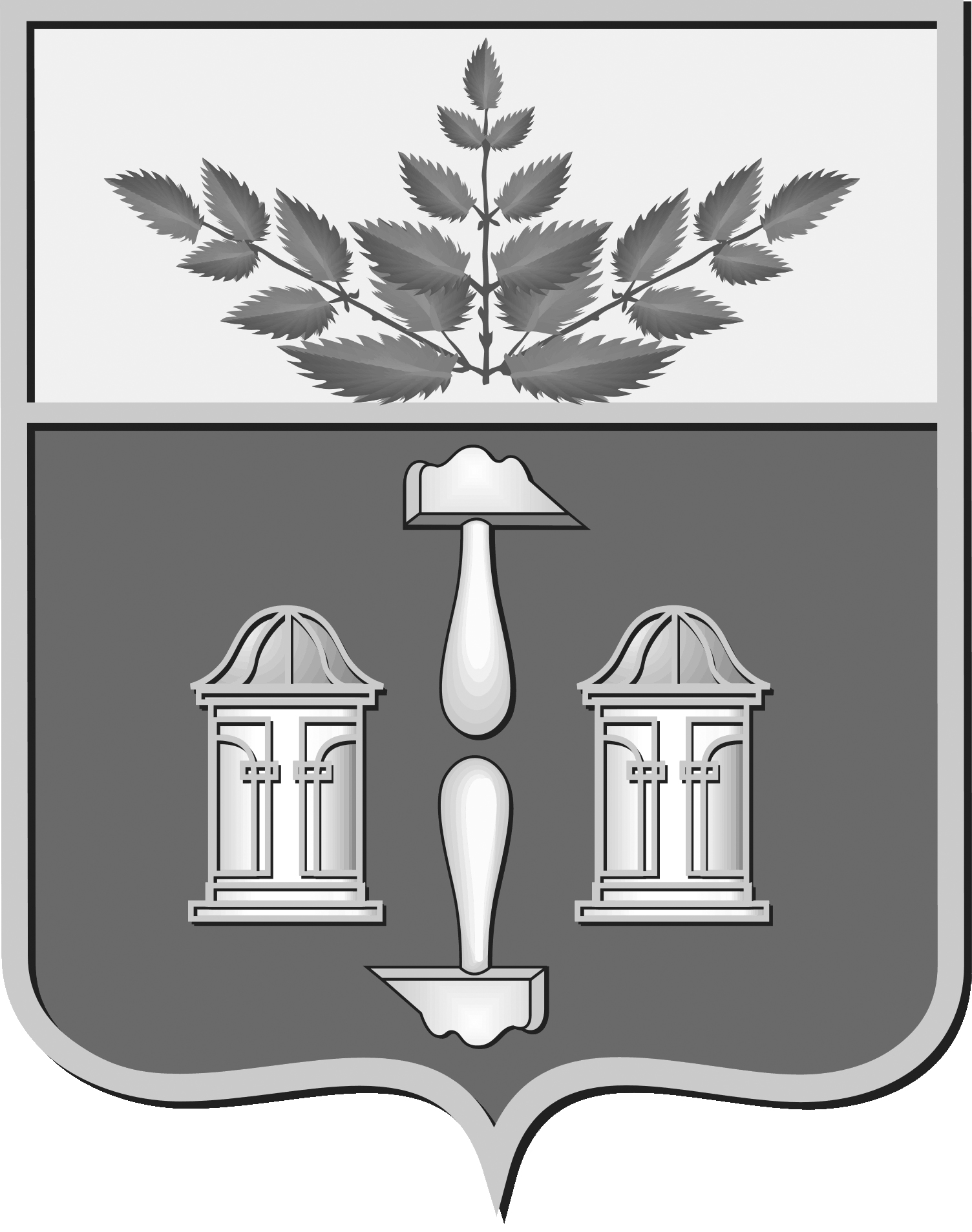 Тульская областьмуниципальное образование Щекинский районСОБРАНИЕ ПРЕДСТАВИТЕЛЕЙЩЕКИНСКОГО РАЙОНАот 22 июля 2022 года	№ 78/515Р Е Ш Е Н И ЕОб утверждении Программы комплексного развития социальной инфраструктуры муниципального образования 
Крапивенское Щекинского района до 2032 годаВ соответствии с Градостроительным кодексом Российской Федерации, Федеральным законом от 06.10.2003 № 131 – ФЗ «Об общих принципах организации местного самоуправления в Российской Федерации», Уставом муниципального образования Щекинский район, Собрание представителей муниципального образования Щекинский район РЕШИЛО:1. Утвердить Программы комплексного развития социальной инфраструктуры муниципального образования Крапивенское Щекинского района до 2032 года (приложение).2. Признать утратившим силу решение Собрания представителей муниципального образования Щекинский район от 02.02.2018 № 61/503 «Об утверждении Программы комплексного развития социальной инфраструктуры муниципального образования Крапивенское Щекинского района до 2030 года».3. Настоящее решение опубликовать в официальном печатном издании - информационном бюллетене «Щекинский муниципальный вестник, разместить в сетевом издании «Щекинский муниципальный вестник» (http://npa-schekino.ru, регистрация в качестве сетевого издания:  Эл № ФС 77-74320 от 19.11.2018).4. Настоящее решение вступает в силу со дня его официального опубликования.Глава Щекинского района 	Е.В. РыбальченкоПриложение к решению Собрания представителей
Щекинского районаот 22 июля 2022 года № 78/515Программа комплексного развития социальной инфраструктуры муниципального образования Крапивенское Щекинского районадо 2032 годаПаспорт ПРОГРАММЫОбщие сведенияМуниципальное образование Крапивенское — сельское поселение в Щёкинском районе Тульской области Российской Федерации.Административный центр — село Крапивна.Статус и границы сельского поселения установлены Законом Тульской области от 11 марта 2005 года № 552-ЗТО «О переименовании муниципального образования "г. Щекино и Щекинский район" Тульской области, установлении границ, наделении статусом и определении административных центров муниципальных образований на территории Щекинского района Тульской области».МО Крапивенское расположено в западной части МО Щекинский района. Существующее положение и прогноз демографического развитияПо состоянию на 01.01.2022 года численность населения МО Крапивенское по данным Росстат составила 4191 человек, по данным администрации 4176 человек.На долю МО Крапивенское приходится около 4% от общей численности населения Щекинского района.Численность населения в период с 2017 по 2022 года сократилась с 4526 до 4191 человек. Численность население и перечень населенных пунктов на 01.01.2022 год МО Крапивенское представлена в таблице.Численность населения и перечень населенных пунктов МО КрапивенскоеЖилищный фондПо состоянию на 01.01.2022 жилищный фонд МО Крапивенское составляет 208,5 тыс. м2 общей площади жилых помещений, в том числе в многоквартирных жилых домах 110,7 тыс. м2 (53%). Средняя обеспеченность общей площадью составляет 43 м2 на 1 жителя.Количество жилых домов в зависимости от этажности:		до 1 этажа - 1879	 жилых домов;от 2 до 3 этажей – 67 жилых домов;от 4 до 5 этажей - 0 жилых домов;более 6 этажей - 	1 жилой дом.Основанная часть жилых многоквартирных домов введена в период до 1970 года (соответственно эксплуатируется более 45 лет). На графике представлена структура количества жилых многоквартирных домов в зависимости от года ввода в эксплуатацию.Структура количества жилых многоквартирных домов в зависимости от года ввода в эксплуатациюОбъемы жилищного фонда увеличиваются преимущественно за счет реконструкции существующей усадебной и малоэтажной застройки. Первоочередное социальное строительство определяется реализацией программ по ликвидации ветхого и аварийного жилья, а также предоставленными отводами земельных участков и разработанной документацией.Характеристика существующего состояния социальной инфраструктурыУчреждения образованияК минимально необходимым населению, нормируемым объектам образования относятся детские дошкольные учреждения и общеобразовательные школы (повседневный уровень), объекты начального профессионального и среднего специального образования (периодический уровень). На территории МО Крапивенское функционирует 4 учреждения образования, в том числе:Муниципальное бюджетное общеобразовательное учреждение «Крапивенская средняя школа №24 имени Героя Советского Союза Д.А. Зайцева - Центр образования с. Крапивна», в том числе структурное подразделение «Крапивенский детский сад». Наполняемость: 281 мест. Располагается по следующим адресам:с. Крапивна ул. Школьная, 3а; с. Крапивна ул. Плехановская, 7Муниципальное бюджетное общеобразовательное учреждение «Пришненская средняя школа №27», наполняемость: 247 мест.Щекинский р-н, с. Пришня, ул. Козаченко, 2а, 2д.Муниципальное бюджетное общеобразовательное учреждение «Малынская основная школа №36», наполняемость: 32 мест.Щекинский р-н, с. Малынь, 18Муниципальное бюджетное общеобразовательное учреждение «Николо-Упская основная школа №37», наполняемость: 20 мест.Щекинский р-н, с. Никольское, ул. Речная, 20.Учреждения здравоохраненияОбеспечение населения качественными услугами в области здравоохранения – одна из главнейших задач, стоящая перед органами управления.К основным, необходимым населению, нормируемым объектам здравоохранения относятся врачебные амбулатории (повседневный уровень) и больницы (периодический уровень). Кроме того, в структуре учреждений первого уровня обслуживания могут быть аптечные пункты и фельдшерско-акушерские пункты (ФАП), которые должны заменять врачебные амбулатории в тех районах, где их нет. На территории МО Крапивенское функционирует Филиал №5 ГУЗ «Щекинская районная больница» (с.Крапивна, ул.Советская, д.1) в составе следующих объектов здравоохранения:Крапивенская амбулатория на 75 посещенийфельдшерские здравпункты:Пришненский - 2450 посещенийЗахаровский- 2450 посещенийМалынский- 2450 посещенийВсе учреждения здравоохранения нуждаются в ремонте помещений.Спортивные и физкультурно-оздоровительные сооруженияОдним из главных факторов развития Щекинского района является социальный потенциал, который определяется различными сторонами жизнедеятельности человека, в том числе состоянием его здоровья, образованием, благосостоянием, состоянием социальной инфраструктуры и другими социальными факторами. К числу приоритетных направлений социальной политики области относятся физическая культура и спорт, благодаря которым создаются основы для сохранения и улучшения физического и духовного здоровья жителей района, что в значительной степени способствует росту благосостояния, национального самосознания населения района и обеспечения долгосрочной социальной стабильности.Физическая культура и спорт являются существенными факторами, противодействующими возникновению большого количества заболеваний, способствующими поддержанию оптимальной физической активности населения и развитию социальных, политических взаимоотношений.Учреждения культурыКультура является неотъемлемой и важной составной частью социальной ситуации любой территории. Изменение образа жизни, появление и возможность использования новых информационных средств ведут к постепенному сокращению числа учреждений культуры досугового типа. Библиотеки не в полной мере удовлетворяют информационные потребности населения. Низкими темпами осуществляется обновление книжного фонда, материально-техническая база не соответствует современным требованиям.Учреждения культуры в МО Крапивенское представлены следующими объектами: Муниципальное казенное учреждение «Крапивенский Дом Культуры» (с. Крапивна, ул. Коммунаров, д. 31а), в составе 3 подразделений, в том числе: Жердевский Дом культуры (с. Алимкина, ул. Почтовая д. 8)Никольский Дом культуры (с. Никольское, ул. Центральная, д. 31-а)Малынский Дом культуры (с. Малынь, д.11)Муниципальное казенное учреждение культуры Щекинская Межпоселенческая Центральная библиотека», в составе 4 подразделений, в том числе:Крапивенская сельская библиотека (с. Крапивна, ул. Коммунаров, д. 31-а)Крапивенская детская библиотека (с. Крапивна, ул. Коммунаров, д. 31-а)Малынская сельская библиотека (с. Малынь, д. 11)Никольская сельская библиотека (С. Никольское, ул. Центральная, д. 31-а).Все учреждения культуры нуждаются в ремонте помещений.Развитие культурного потенциала и сохранение историко-культурного наследия, создание условий для привлечения в сферу культуры дополнительных ресурсов, а также усиление социально направленной деятельности учреждений культуры невозможно без комплексного подхода к существующей проблеме.Структурная перестройка сферы культуры предполагает в первую очередь сформировать оптимальную сеть объектов культуры, провести ее правовое оформление, нормативное финансирование в режиме строгой экономии, осуществлять процесс инвестирования рынка платных услуг и самоокупаемых проектов.Сводные данные по социальным объектамСводные данные по социальным объектам представлены в таблице.Сводные данные по социальным объектамСведения о мероприятиях по развитию объектов социальной инфраструктуры В период 2020-2021 гг. выполнен ряд мероприятий, направленных на развитие социальной инфраструктуры МО Крапивенское, в том числе: капитальный ремонт и ремонт объектов социальной инфраструктуры.Перечень мероприятий по проектированию, строительству и реконструкции объектов социальной инфраструктурыВ соответствии с п. 5.1 ст. 26 Градостроительного кодекса РФ реализация генерального плана муниципального образования осуществляется (в том числе) путем выполнения мероприятий, которые предусмотрены программами комплексного развития социальной инфраструктуры.Таким образом, перечень мероприятий по проектированию, строительству и реконструкции объектов социальной инфраструктуры муниципального образования в программе комплексного развития социальной инфраструктуры должен базироваться на решениях генерального плана муниципального образования в части планируемых к строительству объектов местного значения муниципального образования.Согласно требованиям к программам комплексного развития социальной инфраструктуры поселений, городских округов, утвержденных постановлением Правительства Российской Федерации от 1 октября 2015 года № 1050, определен состав и содержание программ комплексного развития социальной инфраструктуры поселений, городских округов, а также закреплены области, в которых должен быть установлен перечень мероприятий по строительству, реконструкции объектов местного значения поселения, городского округа (образование, здравоохранение, физическая культура и массовый спорт, культура).Учитывая вышеперечисленное, в целях сбалансированного развития социальной инфраструктуры муниципального образования Крапивенское, в Программе сформирован перечень мероприятий по развитию сети объектов социальной инфраструктуры. Современная социальная инфраструктура по составу, вместимости и размещению по населенным пунктам МО Крапивенское, все еще недостаточно отвечает предъявляемым к ней требованиям.Небольшая величина сельских населенных пунктов, слабые транспортные связи сельских населенных мест с районным центром, неудовлетворительное состояние автотранспортной сети, обусловили недостаточную степень современных культурно-бытовых взаимосвязей в сельской местности. Пространственно-территориальная организация социально-культурного обслуживания Тульской области, предложенная в Схеме территориального планирования, основывается на перспективном развитии групповых систем населенных мест и дорожно-транспортной сети, при учете межселенных трудовых, культурно-бытовых связей и особенностей сложившейся системы обслуживания.В основе проектных предложений по развитию социальной инфраструктуры положен принцип ступенчатости обслуживания, предлагающий обеспечение населения полным комплексом услуг в пределах групповых систем населенных мест с определенным уровнем концентрации объектов «межселенной социальной инфраструктуры» в отдельных центрах.В новых социально-экономических условиях принципиально выделение двух видов объектов:- учреждений социальной сферы, потребность в которых рассчитывается в соответствии с установленными нормативами;- объектов коммерческо-деловой сферы, направленной на развитие разнообразных видов обслуживания.Предлагаются следующие принципы развития отдельных видов обслуживания.Здравоохранение: структурная перестройка системы здравоохранения, реорганизация стационарного звена, ремонт медицинских учреждений и модернизация оборудования, организация мобильного медицинского обслуживания в соответствии с районными целевыми программами развития отрасли.Образование: реконструкция существующих общеобразовательных и детских дошкольных учреждений, потребность в которых рассчитывается в соответствии с установленными нормативами.Культура и искусство: развитие учреждений культуры, представляющих различные виды культурных услуг населению (культурно-досуговое, библиотечное обслуживание). Ремонт существующих объектов культуры и искусства. Духовно-религиозный потенциал территории является частью историко-культурного наследия, поэтому рассматривается в едином с ним комплексе.Физкультура и спорт: реконструкция существующих объектов и строительство новых комплексных учреждений. Торговые объекты и объекты общественного питания, как наиболее экономически эффективные в зоне туристических маршрутов, размещать в соответствии с градостроительными требованиями к качеству застройки, с учетом функций загрузки, стоянок автотранспорта, формированию ансамблей. Особенное значение имеет сбор и утилизация отходов.Процесс развития системы культурно-бытового обслуживания будет сопровождаться изменениями как качественного порядка – повышением уровня обслуживания, появлением новых видов услуг, снижением потребности в некоторых традиционных видах, так и количественного – разукрупнением учреждений и предприятий обслуживания. В целом, совершенствование системы культурно-бытового обслуживания лежит на пути наращивания мощности всей системы услуг – росте объемов, разнообразия, качества и доступности услуг.Этот процесс связан с завершением разделения сферы обслуживания на две части – коммерческую и социальную. Коммерческая – ориентируется на платежеспособное население, обеспечивая максимальный по объему и разнообразию набор услуг в соответствии со спросом. Коммерческая составляющая не поддается нормированию, поскольку развивается на основе конкуренции.Социальная – ориентируется на все население, в первую очередь на малообеспеченное и должна обеспечивать гарантированный социальный минимум услуг. Социальная составляющая поддается нормированию, основанному на социальной статистике (учет численности детей дошкольного и школьного возраста, частоты посещения медицинских учреждений и т.д.) и ориентируется на социальные стандарты.Таким образом, система культурно-бытового обслуживания будет функционировать и развиваться за счет смешанного финансирования – из личных средств граждан, средств коммерческих структур и бюджетных средств.В новых экономических условиях коммерческая сфера услуг является одной из приоритетных, поскольку достаточно привлекательна для вложения капитала и наиболее ёмка для занятости населения. Таким образом, система культурно-бытового обслуживания будет функционировать и развиваться за счёт смешанного финансирования – из личных средств населения, средств коммерческих структур и бюджетных средств.Учреждения образованияУчитывая износ существующих объектов образования рекомендуется: реконструкция существующих общеобразовательных и детских дошкольных учреждений, потребность в которых рассчитывается в соответствии с установленными нормативами.Проектом генерального плана предусмотрено строительство детского сада в жилой застройке в с. Крапивна.Учреждения здравоохраненияСтруктурная перестройка системы здравоохранения, реорганизация стационарного звена, ремонт медицинских учреждений и модернизация оборудования, организация мобильного медицинского обслуживания в соответствии с районными целевыми программами развития отрасли.Учреждения культурыГлавной целью является сохранение и развитие культурного потенциала и культурного наследия, повышение социальной роли культуры, обеспечение доступа к ценностям и услугам культуры для всех слоев населения.Необходимо развитие учреждений культуры предоставляющих различные виды культурных услуг населению (культурно-досуговое, библиотечное обслуживание), ремонт существующих объектов культуры и искусства, строительство комплексных, многофункциональных учреждений культуры. Духовно-религиозный потенциал территории является частью историко-культурного наследия, поэтому рассматривается в едином с ним комплексе.Учреждения и сооружения спортаПриоритетными направлениями развития физкультуры и спорта являются строительство и реконструкция спортивных объектов, а также развитие и насыщение сложившихся спортивных зон.Для развития направления физкультуры и спорта рекомендуется выполнить: реконструкцию существующих объектов и строительство новых комплексных учреждений физкультуры и спорта.Проектом генерального плана предусмотрено строительство спортивного сооружения.Оценка объемов и источников финансирования мероприятийОценка объемов и источников финансирования мероприятий по проектированию, строительству, реконструкции объектов социальной инфраструктуры муниципального образования включает укрупненную оценку необходимых инвестиций с разбивкой по видам объектов, источникам финансирования, включая средства бюджетов всех уровней и внебюджетные средства. Стоимость реализации запланированных мероприятий по проектированию, строительству, реконструкции объектов социальной инфраструктуры муниципального образования представлена в таблице 4.1.Методика определения стоимости реализации мероприятий по проектированию, строительству и реконструкции объектов социальной инфраструктуры предполагает несколько вариантов:расчет по сборнику Государственные сметные нормативы. НЦС 81-02-2014. Укрупненные нормативы цены строительства. НЦС-2014;определение в соответствии с данными программ социально-экономического развития регионального и/или местного уровней;определение на основе объектов-аналогов.Для мероприятий, предусмотренных программами социально-экономического развития регионального и/или местного уровня, стоимость их реализации определена в соответствии с данными программ. Для иных мероприятий, стоимость их реализации определена либо на основании расчетов, либо установлена с использованием данных по объектам-аналогам.Определение стоимости реализации мероприятий на основе объектов-аналогов из сети Интернет основано на выполнении анализа рынка строящихся объектов социальной сферы на территории Тульской области и других регионов Российской федерации, имеющих сходные характеристики с планируемыми к строительству объектами на территории муниципального образования Крапивенское Щекинского района.Для успешного выполнения мероприятий Программы комплексного развития социальной инфраструктуры потребуется их внесение в муниципальные программы. Запланированные мероприятия потребуют их включения во вновь утверждаемые муниципальные программы в сфере образования, культуры, физической культуры и спорта.Источники финансирования мероприятий по проектированию, строительству, реконструкции объектов социальной инфраструктуры* Конкретные мероприятия Программы и объемы ее финансирования необходимо уточнять ежегодно при формировании проекта местного бюджета на соответствующий финансовый год.Объемы финансирования мероприятий по проектированию, строительству, реконструкции объектов социальной инфраструктуры* Конкретные мероприятия Программы и объемы ее финансирования необходимо уточнять ежегодно при формировании проекта местного бюджета на соответствующий финансовый год.Общая потребность в капитальных вложениях для выполнения мероприятий по проектированию, строительству, реконструкции объектов социальной инфраструктуры муниципального образования Крапивенское составляет 61 256 тыс.руб. Распределение объемов инвестиций для выполнения намечаемых мероприятий по группам объектов социальной инфраструктуры представлено на рисунке.Рисунок 1 - Распределение объемов инвестиций для выполнения намечаемых мероприятий Процентное соотношение объемов инвестиций для выполнения намечаемых мероприятий по группам объектов социальной инфраструктуры представлено на рисунке.Рисунок 2 - Процентное соотношение объемов инвестиций для выполнения намечаемых мероприятийКонкретные мероприятия Программы и объемы ее финансирования необходимо уточнять ежегодно при формировании проекта местного бюджета на соответствующий финансовый год. Целевые индикаторы программыПеречень целевых показателей, используемых для оценки результативности и эффективности Программы представлен в таблице.Перечень целевых показателей, используемых для оценки результативности и эффективности ПрограммыНовое строительство объектов социальной инфраструктуры на территории муниципального образование Крапивенское предусмотрено для сооружений спорта.Целевые показатели социальной обеспеченности, необходимые в соответствии с нормативными требованиями для объектов здравоохранения, культуры и образования сохраняются без изменений. Оценка эффективности мероприятийРеализация мероприятий по строительству, реконструкции объектов социальной инфраструктуры на территории муниципального образования Крапивенское позволит достичь определенных социальных эффектов:1.	Формирование сбалансированного рынка труда и занятости населения за счет увеличения количества мест приложения труда, снижения уровня безработицы, создания условий для привлечения на территорию муниципального образования квалифицированных кадров.2.	Создание условий для развития таких отраслей, как образование, физическая культура и массовый спорт, культура.3.	Улучшение качества жизни населения муниципального образования за счет увеличения уровня обеспеченности объектами социальной инфраструктуры.Создание новых рабочих мест, которые предусматриваются мероприятиями программы комплексного развития социальной инфраструктуры, приведет к увеличению налоговых доходов за счет увеличения поступлений налога на доходы физических лиц в бюджет Тульской области, муниципального образования Щекинский район.Успешная реализация программы позволит к 2032 году улучшить качество существующих объектов социальной инфраструктуры, а также создать новые объекты социальной инфраструктуры.Предложения по совершенствованию нормативно-правового и информационного обеспечения развития социальной инфраструктурыСовершенствование нормативно-правового обеспечения развития социальной инфраструктурыВ современных условиях для эффективного управления развитием территории муниципального образования недостаточно утвердить документ территориального планирования, отвечающий актуальным требованиям законодательства и имеющий обоснование основных решений с точки зрения удовлетворения потребностей населения в услугах объектов различных видов инфраструктуры.Ограниченность ресурсов местных бюджетов для создания объектов местного значения обуславливает необходимость тщательного планирования реализации документов территориального планирования. Ведь только в случае успешной реализации обоснованных решений градостроительная политика может быть признана эффективной.В ноябре 2014 года в план мероприятий («дорожную карту») «Совершенствование правового регулирования градостроительной деятельности и улучшение предпринимательского климата в сфере строительства»(утвержденный распоряжением Правительства РФ от 29 июля 2013 г. № 1336-р) было включено мероприятие по установлению обязанности органов местного самоуправления утверждать программы развития транспортной и социальной инфраструктуры (далее также – Программы) в 6-месячный срок с даты утверждения генеральных планов городских поселений и городских округов. Затем, в конце декабря 2014 года в Градостроительный кодекс РФ были внесены изменения, касающиеся программ комплексного развития социальной инфраструктуры.Сегодня, в соответствии со статьей 8 Градостроительного кодекса РФ, к полномочиям органов местного самоуправления городских округов и поселений в области градостроительной деятельности относятся разработка и утверждение программ комплексного развития социальной инфраструктуры городских округов и поселений (соответственно).В соответствии со статьей 26 Градостроительного кодекса РФ, реализация генерального плана осуществляется путем выполнения мероприятий, которые предусмотрены в том числе программами комплексного развития социальной инфраструктуры муниципальных образований.Программа комплексного развития социальной инфраструктуры – это важный документ планирования, обеспечивающий систематизацию всех мероприятий по проектированию, строительству, реконструкции объектов социальной инфраструктуры различных видов.Основными направлениями совершенствования нормативно-правовой базы, необходимой для функционирования и развития социальной инфраструктуры муниципального образования являются:применение экономических мер, стимулирующих инвестиции в объекты социальной инфраструктуры;координация мероприятий и проектов строительства и реконструкции объектов социальной инфраструктуры между органами государственной власти (по уровню вертикальной интеграции) и бизнеса;координация усилий федеральных органов исполнительной власти, органов исполнительной власти, органов местного самоуправления, представителей бизнеса и общественных организаций в решении задач реализации мероприятий (инвестиционных проектов);запуск системы статистического наблюдения и мониторинга необходимой обеспеченности учреждениями социальной инфраструктуры поселений в соответствии с утвержденными и обновляющимися нормативами; разработка стандартов и регламентов эксплуатации и (или) использования объектов социальной инфраструктуры на всех этапах жизненного цикла объектов.Совершенствование информационного обеспечения развития социальной инфраструктурыРазвитие информационного обеспечения деятельности в сфере проектирования, строительства, реконструкции объектов социальной инфраструктуры связано, в первую очередь, с необходимостью оперативного обеспечения граждан и организаций достоверной, актуальной, юридически значимой информацией о современном и планируемом состоянии территории муниципального образования Крапивенское в электронном виде, реализацией возможности получить в электронном виде ключевые документы, необходимые для осуществления инвестиционной деятельности по реализации социальных проектов, от разработки градостроительной документации и предоставления земельного участка до ввода объекта в эксплуатацию.Кроме того, автоматизация процессов предоставления муниципальных слуг в сфере строительства позволит сократить истинные сроки инвестиционного цикла в строительстве от предоставления земельного участка до ввода объекта в эксплуатацию, улучшить функционирование и взаимодействие органов местного самоуправления не только между собой, но и с органами исполнительной власти субъекта РФ при осуществлении градостроительной деятельности и предоставлении муниципальных услуг.Таким образом, в качестве предложений по совершенствованию информационного обеспечения деятельности в сфере проектирования, строительства, реконструкции объектов социальной инфраструктуры рекомендуется:Создание и внедрение автоматизированных информационных систем обеспечения градостроительной деятельности в муниципальном образовании и обеспечение интеграции с координационным центром в уполномоченном подразделении администрации Тульской области, обеспечение актуализации базы пространственных данных о современном и планируемом состоянии территории в векторном электронном виде во взаимосвязи с документами и процессами предоставления муниципальных услуг. Внедрение стандартов и инструментов контроля качества и взаимосвязанности решений градостроительной документации. Организация двустороннего электронного информационного взаимодействия с информационными ресурсами Росреестра.Автоматизация предоставления следующих муниципальных услуг и функций:предоставление земельного участка, подготовка схемы расположения земельного участка;выдача градостроительного плана земельного участка;выдача разрешения на строительство;выдача разрешения на ввод в эксплуатацию;предоставление сведений из ИСОГД (информационной системы обеспечения градостроительной деятельности);организация разработки и утверждения документов территориального планирования в электронном виде;организация разработки и утверждения документации по планировке территорий в электронном виде;организация разработки и утверждения и внесения изменений в документацию градостроительного зонирования в электронном виде;и др.ПриложениеПеречень мероприятий по проектированию, строительству и реконструкции объектов социальной инфраструктуры Наименование Программы Программа комплексного развития социальной инфраструктуры Крапивенское Щекинского района до 2032 годы (далее – Программа)Основание для разработки Программы- Постановление Правительства РФ от 01.10.2015г. №1050 «Об утверждении требований к программам комплексного развития социальной инфраструктуры поселений, городских округов»;- Градостроительный кодекс Российской Федерации от 29.12.2004 №190-ФЗ»;- Земельный кодекс Российской Федерации от 25.10.2001 №136-ФЗ»;- Федеральный закон от 25.06.2002 №73-ФЗ «Об объектах культурного наследия (памятников истории и культуры) народов Российской Федерации»;- Указ Президента Российской Федерации №600 от 07.05.2012 «О мерах по обеспечению граждан Российской Федерации доступным и комфортным жильём и повышению качества жилищно-коммунальных услуг»;- СП 42.13330.2016 «СНиП 2.07.01-89*» Градостроительство. Планировка и застройка городских и сельских поселений;- Федеральный закон от 06.10.2003 № 131-ФЗ «Об общих принципах организации местного самоуправления в Российской Федерации»-иные нормативные правовые акты по вопросам градостроительной деятельности, землепользования и застройки.- Распоряжение от 19.10.1999 г. №1683-р «Методика определения нормативной потребности субъектов РФ в объектах социальной инфраструктуры»;- Генеральный план муниципального образования КрапивенскоеЗаказчик ПрограммыАдминистрация муниципального образования Щекинский район(301248, Тульская область, г. Щекино, пл. Ленина, д.1)Разработчик ПрограммыИндивидуальный предприниматель Дударева Елена Юрьевна117041, РФ г. Москва, ул. Адмирала Лазарева, 43-43Цель ПрограммыОбеспечение безопасности, качества и эффективности использования населением объектов социальной инфраструктуры муниципального образования;обеспечение доступности объектов социальной инфраструктуры муниципального образования для населения в соответствии с нормативами градостроительного проектирования;обеспечение сбалансированного развития систем социальной инфраструктуры муниципального образования до 2032 года в соответствии с установленными потребностями в объектах социальной инфраструктуры; достижение расчетного уровня обеспеченности населения муниципального образования услугами объектов социальной инфраструктуры в соответствии с нормативами градостроительного проектирования;обеспечение эффективности функционирования действующей социальной инфраструктуры муниципального образования.Задачи ПрограммыАнализ социально-экономического развития муниципального образования, наличия и уровня обеспеченности населения муниципального образования услугами объектов социальной инфраструктуры;прогноз потребностей населения муниципального образования в объектах социальной инфраструктуры до 2032 года;формирование перечня мероприятий (инвестиционных проектов) по проектированию, строительству, реконструкции, капитальному ремонту объектов социальной инфраструктуры муниципального образования, которые предусмотрены государственными и муниципальными программами, стратегией социально-экономического развития муниципального района и планом мероприятий по реализации стратегии социально-экономического развития муниципального района, программой социально-экономического развития муниципального района, инвестиционными программами субъектов естественных монополий, договорами о развитии застроенных территорий, договорами о комплексном освоении территорий, иными инвестиционными программами и договорами, предусматривающими обязательства застройщиков по завершению в установленные сроки мероприятий по проектированию, строительству, реконструкции объектов социальной инфраструктуры муниципального образования;оценка объемов и источников финансирования мероприятий по проектированию, строительству, реконструкции, капитальному ремонту объектов социальной инфраструктуры муниципального образования;предложения по совершенствованию нормативно-правового и информационного обеспечения развития социальной инфраструктуры муниципального образования.Целевые показатели (индикаторы) ПрограммыУкрупненное описание запланирован-ных мероприятийМероприятия по ремонту и строительству объектов социальной инфраструктуры: образования, здравоохранения, культуры, учреждений и сооружений спорта.Сроки и этапы реализации ПрограммыСрок реализации Программы - 2022 – 2032 годы.Этапы реализации: 2022 г., 2023 г., 2024 г., 2025 г. 2026 г. с 2027 по 2032 гг.Объемы финансирова-нияОбщий объем финансирования Программы на 2022 – 2032 гг. составляет 61 256 тыс. рублей, в том числе:2022 - 0 тыс.руб.2023 - 1913 тыс.руб.2024 - 14920 тыс.руб.2025 - 19905 тыс.руб.2026 - 5738 тыс.руб.в период 2027-2032 - 18780 тыс.руб.Источники финансирова-нияК источникам финансирования программных мероприятий относятся:-	бюджет Тульской области;-	бюджет МО Щекинский район;-	прочие источники финансирования.Ожидаемые результатыУспешная реализация программы позволит к 2032 году улучшить качество существующих объектов социальной инфраструктуры, а также создать новые объекты социальной инфраструктуры.Система контроля за исполнениемПрограммы:Глава администрации муниципального образования Щекинский районОсновные исполнители программы:  - администрация муниципального образования Щекинский район;- физические и юридические лица, заинтересованные в реализации мероприятий программы.№ п/пНаименование сельских населенных пунктовЧисленность населения, человекЧисленность населения, человекЧисленность населения, человек№ п/пНаименование сельских населенных пунктовВсегов том числев том числе№ п/пНаименование сельских населенных пунктовВсегозарегистрировано по месту жительствапроживающих 1год и более и 
не зарегистрированных по месту жительства1с. Крапивна 863838252Слобода Казачья 9393-3Слобода Жилая 787084Слобода Пушкарская 11911725Слобода Московская 331321106д. Образцово 44-7д. Стаханово 66-8д. Умчено 2727-9д. Теренино 88-10д. Выгорьково 1111-11с. Кутьма 77-12д. Ярцево 65113пос. Лесной 22-14с. Пруды ---15с. Малынь 290286416с. Архангельское 2626-17с. Драгуны 99-18д. Даниловка 4646-19д. Чириково 44-20д. Лапино 3939-21п. Алимкина 497491622д. Проскурино 133124923с. Жердево 5348524д. Крапивенская Слобода 8378525д. Орлово 5748926д. Новое Русаново 99-27с. Каменка 32128д. Старое Русаново 11-29д. Большое Тризново 75230д. Казюлькинские Выселки ---31д. Каменские Выселки 11-32д. Малое Тризново 11-33п. Редочь ---34с. Пришня 6816691235д. Бегичево 5454036д. Захаровка 174172237д. Каменка 2624238д. Московские Выселки ---39д. Ястребовка ---40д. Арсеньево ---41д. Болотово 55-42д. Веригино 2-243д. Кузьмино-Доможирово 4848-44д. Климовское 55-45д. Кузьмино-Кропоткино 74346д. Ланское 44-47д. Минино 11-48с. Никольское 240231949пос. Новый Мир ---50пос. Островский ---51пос. Свобода 4745252с. Супруты 4034653д. Павлово 2019154д.Шушково33-55д. Шлыково 541ИТОГО: 41764049127Наименование учрежденияАдресСостав учреждения (филиал, структура, характеристика)Учреждения здравоохраненияУчреждения здравоохраненияУчреждения здравоохраненияФилиал №5 ГУЗ «Щекинская районная больница»с.Крапивна, ул.Советская, д.1амбулатория на 75 посещенийФилиал №5 ГУЗ «Щекинская районная больница»с.Крапивна, ул.Советская, д.1фельдшерские здравпункты:Филиал №5 ГУЗ «Щекинская районная больница»с.Крапивна, ул.Советская, д.1 Пришненский - 2450 посещенийФилиал №5 ГУЗ «Щекинская районная больница»с.Крапивна, ул.Советская, д.1 Захаровский- 2450 посещенийФилиал №5 ГУЗ «Щекинская районная больница»с.Крапивна, ул.Советская, д.1 Малынский- 2450 посещенийУчреждения культурыУчреждения культурыУчреждения культурыМуниципальное казенное учреждение «Крапивенский Дом Культуры» (с. Крапивна, ул. Коммунаров, д. 31а)с. Алимкина, ул. Почтовая д. 8
с. Никольское, ул. Центральная, д. 31-а
с. Малынь, д.11Жердевский Дом культуры 
Никольский Дом культуры 
Малынский Дом культуры Муниципальное казенное учреждение культуры Щекинская Межпоселенческая Центральная библиотека» (г. Щекино, ул. Мира, д. 17)с. Крапивна, ул. Коммунаров, д. 31-аКрапивенская сельская библиотекаМуниципальное казенное учреждение культуры Щекинская Межпоселенческая Центральная библиотека» (г. Щекино, ул. Мира, д. 17)с. Крапивна, ул. Коммунаров, д. 31-аКрапивенская детская библиотекаМуниципальное казенное учреждение культуры Щекинская Межпоселенческая Центральная библиотека» (г. Щекино, ул. Мира, д. 17)с. Малынь, д. 11Малынская сельская библиотекаМуниципальное казенное учреждение культуры Щекинская Межпоселенческая Центральная библиотека» (г. Щекино, ул. Мира, д. 17)С. Никольское, ул. Центральная, д. 31-аНикольская сельская библиотекаУчреждения образованияУчреждения образованияУчреждения образованияМуниципальное бюджетное общеобразовательное учреждение «Крапивенская средняя школа №24 имени Героя Советского Союза Д.А. Зайцева - Центр образования с. Крапивна»Щекинский р-н, с. Крапивна, 
ул. Школьная, 3а; 
ул. Плехановская, 7наполняемость: 281 мест
структурное подразделение «Крапивенский детский сад»Муниципальное бюджетное общеобразовательное учреждение «Пришненская средняя школа №27»Щекинский р-н, с. Пришня, ул. Козаченко, 2а, 2днаполняемость: 247 местМуниципальное бюджетное общеобразовательное учреждение «Малынская основная школа №36»Щекинский р-н, с. Малынь, 18наполняемость: 32 местМуниципальное бюджетное общеобразовательное учреждение «Николо-Упская основная школа №37»Щекинский р-н, с. Никольское, ул. Речная, 20наполняемость: 20 мест№ п/пНаименование объекта, мероприятиеИсточники финансирования, тыс. руб.Источники финансирования, тыс. руб.Источники финансирования, тыс. руб.Источники финансирования, тыс. руб.Источники финансирования, тыс. руб.№ п/пНаименование объекта, мероприятиевсего, в том числеза счет федерального бюджетаза счет областного бюджетаза счет средств местного бюджетаза счет других источников1Учреждения образования 30 419  -  15 210  15 210  - 1.1 - строительство 23 000  -  11 500  11 500  - 1.2 - капитальный ремонт 7 419  -  3 710  3 710  - 1.3 - ремонт -  -  -  -  - 2Учреждения здравоохранения 10 665  -  10 665  -  - 2.1 - строительство -  -  -  -  - 2.2 - капитальный ремонт 10 665  -  10 665  -  - 2.3 - ремонт -  -  -  -  - 3Учреждения культуры 14 955  -  10 468  4 486  - 3.1 - строительство -  -  -  -  - 3.2 - капитальный ремонт 11 709  -  8 196  3 513  - 3.3 - ремонт 3 246  -  2 272  974  - 4Спортивные сооружения 5 217  -  -  1 043  4 173 4.1 - строительство 5 217  -  -  1 043  4 173 4.2 - капитальный ремонт -  -  -  -  - 4.3 - ремонт -  -  -  -  - Всего 61 256  -  36 343  20 739  4 173 в том числе:Учреждения образования 30 419  -  15 210  15 210  - Учреждения здравоохранения 10 665  -  10 665  -  - Учреждения культуры 14 955  -  10 468  4 486  - Спортивные сооружения 5 217  -  -  1 043  4 173 № п/пНаименование объекта, мероприятие20222023202420252026в период 2027-2032Всего№ п/пНаименование объекта, мероприятие20222023202420252026в период 2027-2032Всего1Учреждения образования -  927  12 427  12 427  927  3 710  30 419 1.1 - строительство -  -  11 500  11 500  -  -  23 000 1.2 - капитальный ремонт -  927  927  927  927  3 710  7 419 1.3 - ремонт -  -  -  -  -  -  - 2Учреждения здравоохранения -  -  1 159  1 391  1 623  6 492  10 665 2.1 - строительство -  -  -  -  -  -  - 2.2 - капитальный ремонт -  -  1 159  1 391  1 623  6 492  10 665 2.3 - ремонт -  -  -  -  -  -  - 3Учреждения культуры -  406  406  5 159  2 145  6 840  14 955 3.1 - строительство -  -  -  -  -  -  - 3.2 - капитальный ремонт -  -  -  4 753  1 739  5 217  11 709 3.3 - ремонт -  406  406  406  406  1 623  3 246 4Спортивные сооружения -  580  927  927  1 043  1 739  5 217 4.1 - строительство -  580  927  927  1 043  1 739  5 217 4.2 - капитальный ремонт -  -  -  -  -  -  - 4.3 - ремонт -  -  -  -  -  -  - Всего -  1 913  14 920  19 905  5 738  18 780  61 256 в том числе:Учреждения образования -  927  12 427  12 427  927  3 710  30 419 Учреждения здравоохранения -  -  1 159  1 391  1 623  6 492  10 665 Учреждения культуры -  406  406  5 159  2 145  6 840  14 955 Спортивные сооружения -  580  927  927  1 043  1 739  5 217 Наименование индикатора202220232024202520262027-2032ОбразованиеОбразованиеОбразованиеОбразованиеОбразованиеОбразованиеОбразованиеУровень обеспеченности дошкольными образовательными учреждениями и учреждениями общего образования, % от норматива100100100100100100ЗдравоохранениеЗдравоохранениеЗдравоохранениеЗдравоохранениеЗдравоохранениеЗдравоохранениеЗдравоохранениеУровень обеспеченности стационарами, % от норматива 100100100100100100Уровень обеспеченности ФАП, % от норматива 100100100100100100КультураКультураКультураКультураКультураКультураКультураУровень обеспеченности библиотеками, % от норматива 100100100100100100Уровень обеспеченности учреждениями культурно-досугового типа, % от норматива100100100100100100Спортивные сооруженияСпортивные сооруженияСпортивные сооруженияСпортивные сооруженияСпортивные сооруженияСпортивные сооруженияСпортивные сооруженияУровень обеспеченности спортивными площадками7075808590100№ п/пНаименование объекта, мероприятиеИсточники финансирования, тыс. руб.Источники финансирования, тыс. руб.Источники финансирования, тыс. руб.Источники финансирования, тыс. руб.Источники финансирования, тыс. руб.20222023202420252026в период 2027-2032Всего№ п/пНаименование объекта, мероприятиевсего, в том числеза счет федерального бюджетаза счет областного бюджетаза счет средств местного бюджетаза счет других источников20222023202420252026в период 2027-2032Всего1Учреждения образования 30 419  -  15 210  15 210  -  -  927  12 427  12 427  927  3 710  30 419 1.1 - строительство 23 000  -  11 500  11 500  -  -  -  11 500  11 500  -  -  23 000 1.2 - капитальный ремонт 7 419  -  3 710  3 710  -  -  927  927  927  927  3 710  7 419 1.3 - ремонт -  -  -  -  -  -  -  -  -  -  -  - 2Учреждения здравоохранения 10 665  -  10 665  -  -  -  -  1 159  1 391  1 623  6 492  10 665 2.1 - строительство -  -  -  -  -  -  -  -  -  -  -  - 2.2 - капитальный ремонт 10 665  -  10 665  -  -  -  -  1 159  1 391  1 623  6 492  10 665 2.3 - ремонт -  -  -  -  -  -  -  -  -  -  -  - 3Учреждения культуры 14 955  -  10 468  4 486  -  -  406  406  5 159  2 145  6 840  14 955 3.1 - строительство -  -  -  -  -  -  -  -  -  -  -  - 3.2 - капитальный ремонт 11 709  -  8 196  3 513  -  -  -  -  4 753  1 739  5 217  11 709 3.3 - ремонт 3 246  -  2 272  974  -  -  406  406  406  406  1 623  3 246 4Спортивные сооружения 5 217  -  -  1 043  4 173  -  580  927  927  1 043  1 739  5 217 4.1 - строительство 5 217  -  -  1 043  4 173  -  580  927  927  1 043  1 739  5 217 4.2 - капитальный ремонт -  -  -  -  -  -  -  -  -  -  -  - 4.3 - ремонт -  -  -  -  -  -  -  -  -  -  -  - Всего 61 256  -  36 343  20 739  4 173  -  1 913  14 920  19 905  5 738  18 780  61 256 в том числе:Учреждения образования 30 419  -  15 210  15 210  -  -  927  12 427  12 427  927  3 710  30 419 Учреждения здравоохранения 10 665  -  10 665  -  -  -  -  1 159  1 391  1 623  6 492  10 665 Учреждения культуры 14 955  -  10 468  4 486  -  -  406  406  5 159  2 145  6 840  14 955 Спортивные сооружения 5 217  -  -  1 043  4 173  -  580  927  927  1 043  1 739  5 217 